Программа 2024 г. 	Однодневный экскурсионно-познавательный тур.*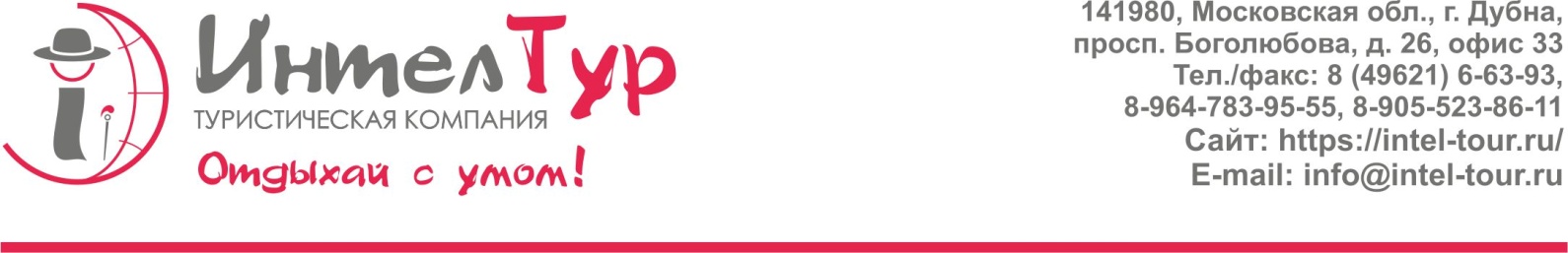 «Виртуальная наука»11:00 – Приезд группы в Дубну. Встреча с гидом.- Обзорная экскурсия (с элементами квеста). Дубна – город будущего. Дубна и Объединенный институт ядерных исследований практически синонимы. Экскурсия будет посвящена выдающимся физикам, которые жили и работали в Дубне. Вы познакомитесь с самой большой в Евразии таблицей Менделеева - 284 кв.м. Увидите дом, адрес которого можно записать химическими элементами. Каждому экскурсанту значок с химическим элементом, в подарок.12.30 - Посещение интерактивной выставки «Назад в будущее». В зале Объединенного института ядерных исследований вы проследите историю основания ОИЯИ, узнаете о запуске первого ускорителя, циклического ускорителя заряженных частиц, первого в мире «импульсного реактора» (ИБР), и, конечно, о создании лабораторий института. Сколько сегодня лабораторий в ОИЯИ, чем заняты умы ученых – все это можно узнать в музейной экспозиции. А для усиления эффекта от услышанного, ребята могут воспользоваться VR-очками и совершить виртуальный тур на ускорительный комплекс NICA или на фабрику сверхтяжелых элементов, в экспериментальные залы и на пульт управления этого сложного ускорительного комплекса.- Интерактивная программа «Эпизоды из жизни физика-экспериментатора» В иронической форме туристы увидят жизнь молодого талантливого ученого-ядерщика, одержимого экспериментатора. В программе: - зрелищные и познавательные химические и физические опыты, в том числе с жидким азотом - Мастер-класс молекулярной кухни по изготовлению научного мороженого «Холодное наслаждение» (каждому участнику стаканчик молекулярного мороженого). - Обед в кафе города (за доп. плату)15.30 – Окончание программы. Отъезд группы.Программа 4-4,5 часа                               Стоимость программы на 1 человека:В стоимость включено: экскурсионное обслуживание, посещение интерактивной выставки, интерактивная программа с мастер-классом по молекулярному мороженому. Дополнительно возможно заказать: - обед в кафе города -600 руб./чел.,Фирма имеет право изменить программу тура без изменения общего объема турпакета.* Время программы рассчитано ориентировочно.Группа от 20 до 29 чел.(+2 сопровождающих бесплатно)Группа от 30 до 39 чел.(+2 сопровождающих бесплатно)Группа от 40 чел.(+2 сопровождающих бесплатно)1 250 руб./чел.1 150 руб./чел.1 050 руб./чел.